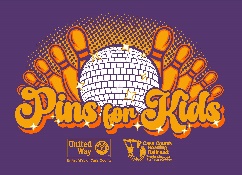 United Way of Cass CountyPins for Kids EventTo Benefit Cass County Reading Railroad Saturday, March 4, 2023                9:00 AM – 3:00 PM                 Myers Sport BowlBusiness Name: ___________________________ Contact:___________________Phone: _________________Door Prize Description: _______________________________________________Estimated value of item: $_____________Method of delivery: ____ I will mail/drop off donation to United Way by February 17th ____ Please pick up my donation If you have any questions, please give us a call at 574-753-3533 or email karmstrong@unitedwayofcasscounty.orgThank you for your support!United Way of Cass County &Cass County Reading Railroad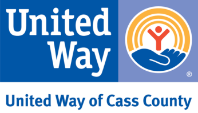 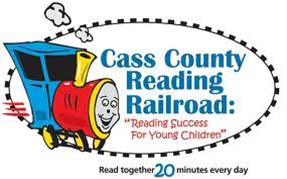 License #15524